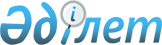 Шектеу іс-шараларын алу және Ойыл ауылдық округі әкімінің 2015 жылғы 21 желтоқсандағы № 136 "Шектеу іс-шараларын белгілеу туралы" шешімінің күші жойылды деп тану туралыАқтөбе облысы Ойыл ауданы Ойыл ауылдық округі әкімінің 2017 жылғы 3 сәуірдегі № 58 шешімі. Ақтөбе облысының Әділет департаментінде 2017 жылғы 5 сәуірде № 5393 болып тіркелді      Қазақстан Республикасының 2001 жылғы 23 қаңтардағы "Қазақстан Республикасындағы жергiлiктi мемлекеттiк басқару және өзін-өзі басқару туралы" Заңының 35 бабына, Қазақстан Республикасының 2002 жылғы 10 шілдедегі "Ветеринария туралы" Заңының 10-1 бабының 8 тармағына, Қазақстан Республикасы Ауыл шаруашылығы Министрлігі ветеринариялық бақылау және қадағалау комитетінің Ойыл аудандық аумақтық инспекциясы бас мемлекеттік ветеринариялық - санитарлық инспекторының 2017 жылғы 28 ақпандағы № ВО 3-4/27 ұсынысына сәйкес, Ойыл ауылдық округі әкімі ШЕШІМ ҚАБЫЛДАДЫ:

      1. Ойыл ауылдық округінің Ащықара қыстағындағы "Қанатты" жауапкершілігі шектеулі серіктестігі аумағында ұсақ малдары арасынан бруцеллез ауруының ошақтарын жою бойынша кешенді ветеринариялық–санитарлық іс–шараларды жүргізумен байланысты белгіленген шектеу іс – шаралары алынсын.

      2. Ойыл ауданы Ойыл ауылдық округі әкімінің 2015 жылғы 21 желтоқсандағы № 136 "Шектеу іс-шараларын белгілеу туралы" (нормативтік құқықтық актілерді мемлекеттік тіркеу тізілімінде № 4675 болып тіркелген, 2016 жылғы 4 ақпанда аудандық "Ойыл" газетінде жарияланған) шешімінің күші жойылды деп танылсын.

      3. Осы шешімнің орындалуына бақылауды өзіме қалдырамын.

      4. Осы шешім оның алғашқы ресми жарияланған күнінен бастап қолданысқа енгізіледі.


					© 2012. Қазақстан Республикасы Әділет министрлігінің «Қазақстан Республикасының Заңнама және құқықтық ақпарат институты» ШЖҚ РМК
				
      Ойыл ауылдық округі әкімі 

Д. Бисебаев
